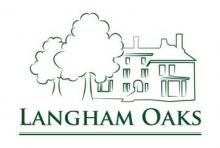 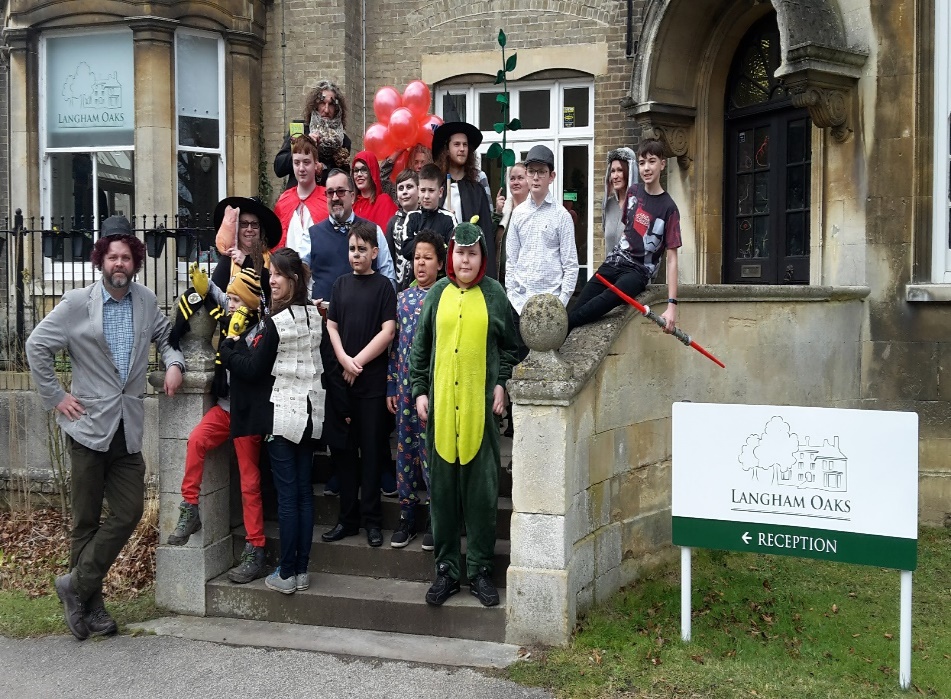 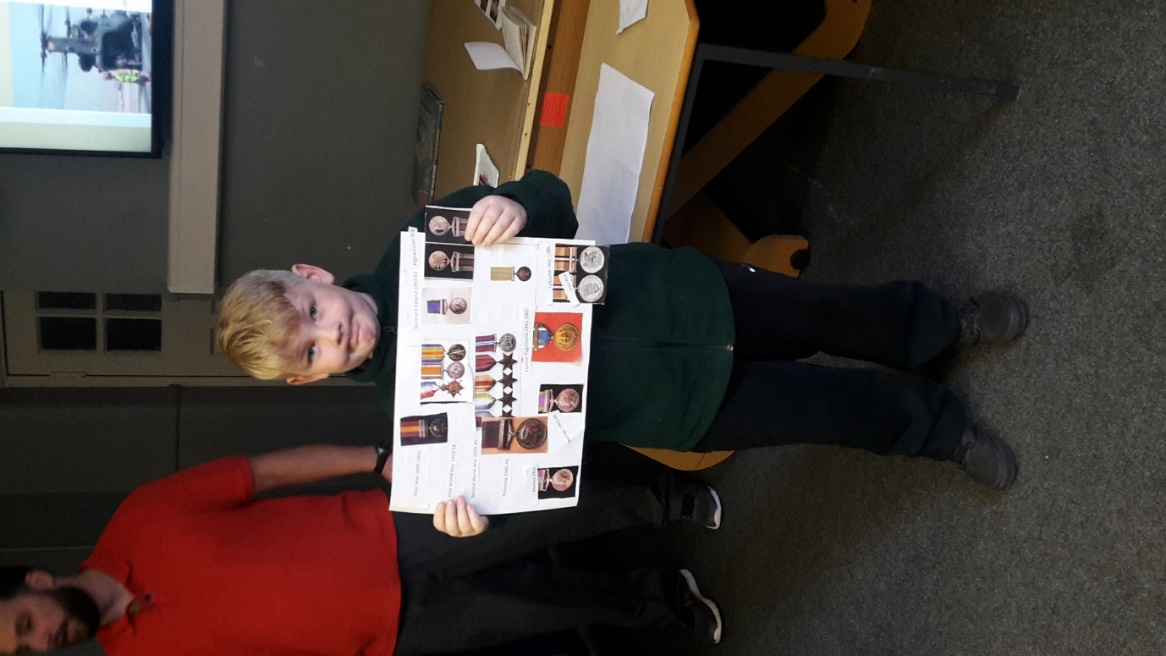 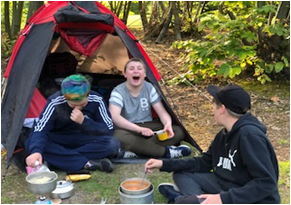 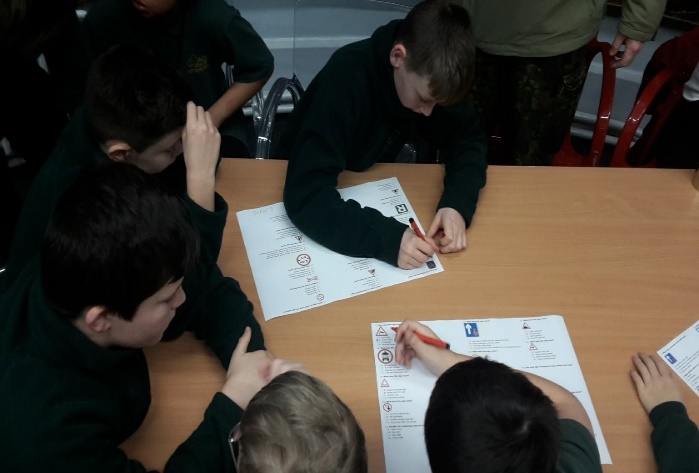 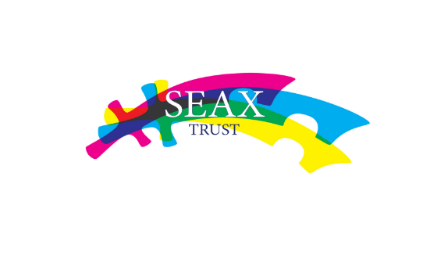 Langham Oaks Schoolis part of SEAX TrustLETTER FROM THE HEADTEACHERLangham Oaks SchoolSchool Road, Langham, Colchester CO4 5PAHeadteacher: Mr Gary CorbettTelephone: 01206 271571Email: admin@langhamoaks.co.ukDear ApplicantThank you for your interest in Langham Oaks School.  I would like to take this opportunity to tell you a little more about us.  Langham Oaks School is a thriving special school providing 69 places for boys, aged 10-16 with “Outstanding” (Ofsted 2017) residential provision for 28 pupils.  It is located in a small village in north-east Essex, six miles from Colchester.  The school currently resides in a 19th century house with extensions for classrooms, but there are exciting plans in progress to move to a new and specially designed building in the grounds.The School is a specialist provision for pupils with social, emotional and mental health needs (SMEH).  Langham Oaks is more than a school; it is a community based on exceptionally strong and trusting relationships between children and adults.  Pupils are capable of learning and achieving, but have experienced many complex issues preventing them from engaging in learning and making progress.  Staff from both the day and residential teams work proactively and collaboratively to develop and deliver the best bespoke package for each individual pupil.I hope, as you read further, you decide that Langham Oaks could be the place where you would like to continue your career and that we will receive your application in due course.Yours sincerelyGary CorbettHeadteacherLangham Oaks SchoolSectJob Description & Person Specification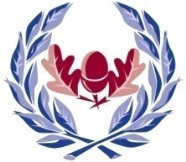 The over-riding expectation is that employees and those engaged to work in the Trust will adopt high standards of personal conduct, in order to maintain the confidence and respect of their colleagues, pupils or students, the public in general and, indeed, all those with whom they work or come into contact with in the course of their employment or engagement by the individual academy.This job description should be read in conjunction with the National Standards of Excellence for Headteachers (2015) which define high standards within a self-improving school system.  These standards are not duties and responsibilities, but intended as a guidance to underpin best practice.Job Description: Deputy HeadteacherLangham Oaks SchoolPerson Specification: Deputy Headteacher Langham Oaks SchoolKnowledge & QualificationsEssentialQualified Teacher StatusDegree or equivalentAn extensive knowledge of differentiation for learners with special educational needsKnowledge and experience of safeguarding processesKnowledge of how to support learners who may find school and social settings difficultDesirableEvidence of further studyKnowledge and experience of specialist programmes and approaches for children/young people with Special Educational Needs (SEN) e.g. TEACCH, PECSTraining and experience as a Designated Safeguarding Lead with up to date knowledgeProfessional Skills & ExperienceEssentialSuccessful experience of teaching learners with special educational needsExperience of leading and managing teams, including supporting and coaching othersLeading role in the development and implementation of school improvement strategiesA strong record of accomplishment of working with parents/carersA proven ability to work with a wide range of professionalsA record of accomplishment of delivering outstanding lessonsThe ability to maintain a work/life balance and awareness of own wellbeingAn understanding of how to use data effectively to track and monitor progress and show impact of actionsThe ability and presence to communicate effectively in a range of situationsA thorough understanding of current educational issuesDesirableSuccessful experience of leadership in a special schoolExperience of working with children and young adults with SEMH difficultiesExperience or working in different key stages and phases of educationExperience of working in a senior leadership positionExperience of effective and efficient financial managementPersonal Skills, Qualities & AttributesEssentialAbility to process and retain a high volume of informationPassionate about the education of pupils who have SENConfidence and excellent interpersonal skillsA sense of humour and perspectiveExcellent attendance and punctualityEnthusiasm, stamina, energy and driveA positive and proactive approach to challenge and changeFlexible and approachableCommitted to promoting equal opportunitiesThe ability to be reflective and self-criticalCommitted to championing the school to external stakeholdersStrong analytical skills with attention to detail and high levels of accuracyStrong organisation and time management skillsThe ability to make decisions based on the available information with confidence, clarity and decisivenessAbility to work under pressure and meet deadlines and to manage change effectivelyThe ability to work as part of a teamAble to work independentlyThe ability to enthuse and inspire othersApproachable, able to develop and maintain positive, professional relationships with othersDesirableSelf-motivated with high levels of personal driveHigh expectations of self, other staff and learnersCommitment to the broader life of the schoolGood IT skillsAPPLICATION AND RECRUITMENT PROCEDURECandidates should download and complete the application form available from:www.langhamoaks.co.uk             www.essexschoolsjobs.co.uk Required:	September 2019Visits to the School:Please confirm preferred time by emailing: gpyman@langhamoaks.co.uk Closing Date:  17 May 2019Interview:  23 May 2019Leadership Scale 10Actual Salary £49,937Applications should be addressedto -Mrs Gaye Pyman, HR ManagerLangham Oaks SchoolSchool RoadLanghamColchesterEssexCO4 5PAPhone:  01206 271571
Email: gpyman@langhamoaks.co.uk 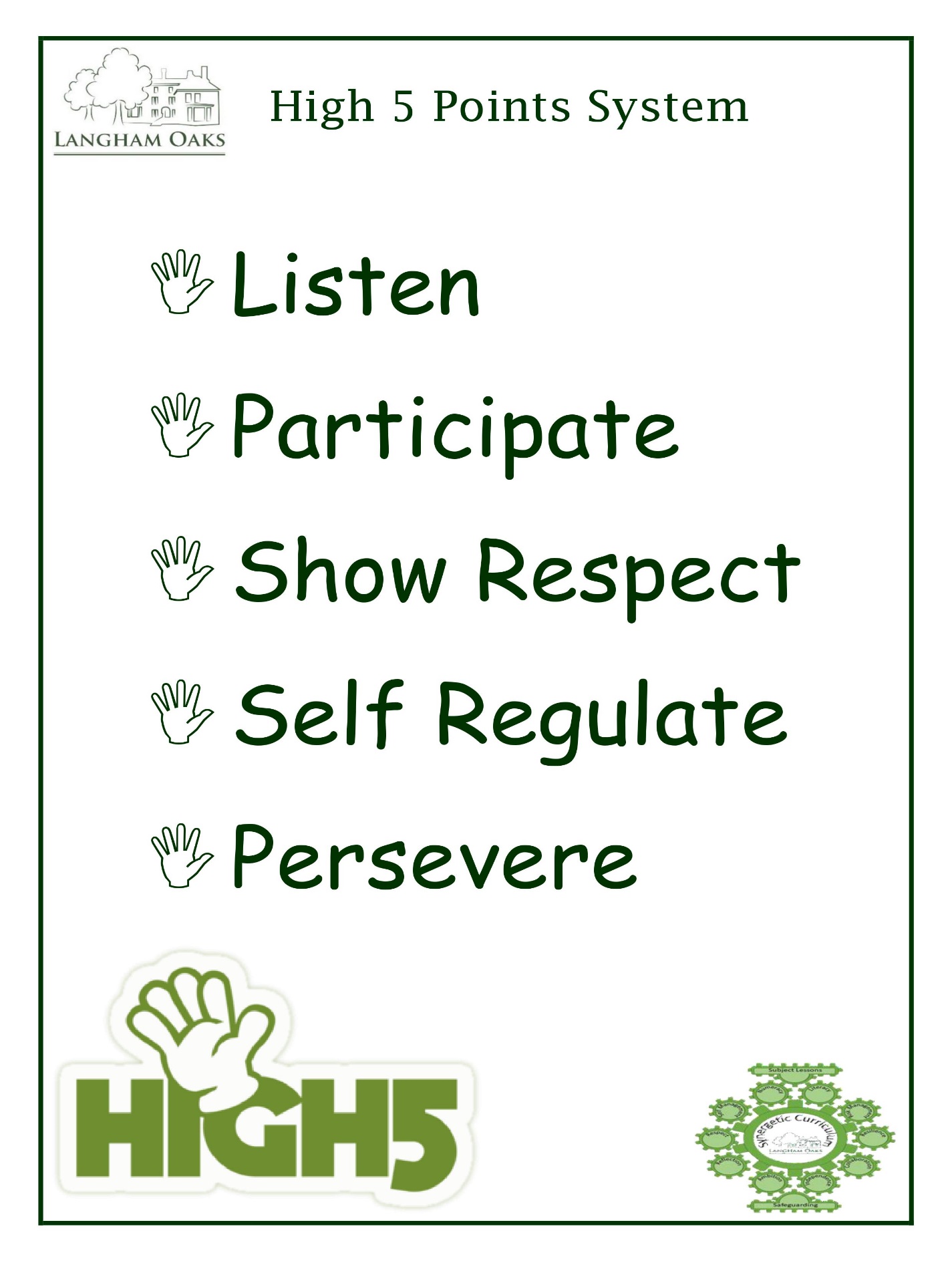 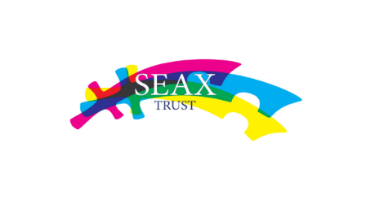      The SEAX TrustWork with us ...The SEAX Trust is a small but growing partnership of Special Academies within the community of Essex, whose Vision is to:Provide outstanding educational experiences for children and young people with special educational needsPut the well-being and achievement of pupils at the heart of all decision makingWe consider the main asset towards achieving our Vision is our body ofhighly-valued staff and, in recognition, we implement a wide range of strategic and person-centred reward practices in all of our Trust Academies.Be rewarded by us ...We offer a clear and competitive pay policy and progression routeHoliday pay and salary which is paid evenly across the year for our support staffTeachers and Local Government Pension Scheme facilitiesProgress with us ...A focus to provide high quality professional development opportunities for all staffAn extensive range of in-house training opportunitiesExperienced and dedicated practitioners who are keen to help you learnA range of exciting internal career opportunitiesBe inspired by us ...Challenging roles and recognition of achievementA motivational strategy towards both education and businessStaff involvement in wider decision-makingBe reassured by us ...A strategic aim to ensure a fair work/life balanceA highly supportive organisational cultureA firm commitment to the strengths of equality and diversityA sense of cohesion and belongingA policy to raise matters of concernAsk us ...Should you have any general queries regarding staffing at SEAX Trust, Kate Stannard will be pleased to speak to you.  Please contact: Kate Stannard, Director of HR for SEAX TrustEmail: jobs@seaxtrust.com      Telephone:  01245 262779 We look forward to hearing from you soon.Job Title:Deputy HeadteacherGrade:Leadership Scale 10 in accordance with SEAX Trust Pay PolicyResponsible to:HeadteacherResponsible for:Teaching and Learning, Assessment, School DevelopmentBased at:Langham Oaks SchoolJob Purpose:To assist the Headteacher in providing professional and inspiration leadership for the School, ensuring that it is managed and organised to meet its statutory requirements, aims and targetsTo promote the vision and values of the SchoolTo ensure pupils’ safeguarding, child protection and welfareTo ensure that learners participate in a high quality education, receive the best possible care and achieve the highest possible standards in all areas of learningTo support the development of the School: Self-Evaluation and School Improvement Plan (SIP)To have responsibility for named areas of the School Improvement Plan – possibly varying from year to year, dependent upon the School’s needsTo plan and manage change in accordance with the SIPDuties and ResponsibilitiesDeputise for the Headteacher when necessaryEnsure that the day-to-day organisation of the School follows agreed collective policy and runs smoothly, identifying any areas of weakness for improvementImplement the aims of the School, consulting and liaising with staff, to ensure that agreed policies are carried outSet an example of personal integrity and a highly professional attitude to work, assisting all staff to maintain positive attitudes and excellent teamworkMotivate all staff to create a shared culture, positive ethos and high ambition so that they are engaged and professionally fulfilledLeadership and ManagementEnsure that School policies and practices take account of national, local and school data including research evidence, inspection outcomes and the findings of the school’s own self-evaluationAssist the Headteacher in dealing with the specific stages of any difficult staffing issues, such as teamwork, competence or discipline, providing a coaching or mentoring approach which sets clear expectations for staffDraw up timetables and rotas in order to achieve optimum staff deployment and use of resourcesTake the lead in the school’s assessment processes and local and national initiatives as required, for example ‘Healthy Schools’Contribute to strategic decision making as part of the School’s Senior Leadership Team (SLT)Lead and implement initiatives/improvements as defined in the SIPChampion the needs of all pupils, both academically and pastorally, working closely with staff to ensure pupils needs are metPromote positive standards of conduct from all staffLiaise with parents/carers and key professionals as part of a team working to support learner outcomesReview the quality of teaching and learning in school and conduct monitoring activities in collaboration with the Senior Leadership TeamTeaching and LearningEnsure personal knowledge of the strengths and weaknesses in teaching and learning and take appropriate and rapid action if concerns are raisedUndertake teaching responsibilities, as timetabled or necessary, but being prepared to coach and mentor staff, or to support the school at crucial timesDemonstrate teaching and leadership skills that lead to pupils making good and outstanding progress in relation to their prior attainment, so that they do as well or better than similar pupils do nationallyBe accountable for securing the highest possible standards of pupil achievement through leadership of assessment across the School, monitoring and evaluating pupil achievement and setting targets for improvementAssist the SLT with the supervision of pupils at lunchtime, whilst being also entitled to a reasonable break in the school dayHave clear rules and routines for behaviour and take responsibility for promoting good and courteous behaviour both in classrooms and around the school, in accordance with the school’s behaviour policy Have high expectations of behaviour, and establish a framework for discipline with a range of strategies, using praise, sanctions and rewards consistently and fairly Maintain good relationships with pupils, exercise appropriate authority, and act decisively when necessaryEffective Deployment of Staff and Resources Support the Headteacher and SLT in the recruitment, development and deployment of staffMake effective use of staff skills, abilities and trainingSupport the Headteacherand SLT to organise learner groupings and timetables to ensure that effective teaching and learning takes placeWork with the Headteacher, SLT and Local Academy Committee to establish priorities for expenditureMonitor the effectiveness of spending, and the use of resources, to ensure value for moneySafeguardingEnsure that the wellbeing and safeguarding of learners is a priority for everyoneLead safeguarding across the school as a Designated Safeguarding Lead (DSL)Ensure that all safeguarding procedures are followed, including maintenance of safeguarding records, sharing information where necessary, ensuring attendance at key meetingsSupport other staff to carry out their duties in respect of safeguardingContribute to the safety and wellbeing of learners, staff and parents/carers and work collaboratively with other agencies to protect children and young people and share information where appropriatePlan for, and support, the safety and wellbeing of pupils and staff off-site as Educational Visits Co-ordinatorWorking with CommunitiesBuild a school community and culture that takes account of equality, diversity and inclusion, enabling pupils to see their own lives reflected in the curriculum as well as giving them broader, new experiencesFoster and encourage good working relationships between the school, parents/carers and the wider local communityPersonal and Professional GrowthOutwardly display personal commitmentDemonstrate high-level interpersonal skills in order to develop successful, motivated teamsDemonstrate high-level leadership skills, including the ability to hold others to accountBe well organised and achieve deadlines, submitting reports promptly and demonstrating the importance of an effective work/life balanceDemonstrate the ability to critically reflect and self-evaluateBe an excellent role model in terms of professional conductDemonstrate personal resilience and perseverance in the face of challenging circumstanceRecognise the need to maintain own wellbeingMaintain a positive view of changeParticipate in professional development opportunities that support the role of a school leader.Keep abreast of educational developments and best practice in leadership and management in order to implement appropriate innovation.Other DutiesActively engage in the professional development programme, monitor and assess own performance and take a proactive approach to professional developmentParticipate in the performance and development review process, taking personal responsibility for identification of learning, development and training opportunities in discussion with the HeadteacherWork with staff in the classroom to effectively plan for a range of needs and be supportive of, and sensitive to, the needs of colleaguesEncourage interaction and teamwork within the school and Trust; share ideas and new initiatives and identify new ways of teaching the curriculumContribute significantly to the overall ethos/work/aims of the schoolWhen required, take a leading role inspecific areas of school developmentAdvise other staff, including NQTs and students on teaching practice and assist with professional development for staff and LAC members when required to do soComply with all School and Trust policies and procedures, including those relating to child protection, equal opportunities, confidentiality and data protection, reporting concerns as necessaryThe duties above are neither exclusive nor exhaustive and the post-holder may be required by the Headteacher to carry out appropriate duties within the context of the job, skills and grade.The SEAX Trust and all of its academies are committed to safeguarding and promoting the welfare of children and young people and expects all staff and volunteers to share this commitment.  The successful candidate will be required to complete a Disclosure & Barring Service (DBS) application, medical checks and references. This job description will be reviewed annually and may be subject to change or modification at any time after consultation with the post-holder.  It is not a comprehensive statement of procedures and tasks but sets out the main expectations of the Trust in relation to the post-holder’s professional responsibilities and duties. 